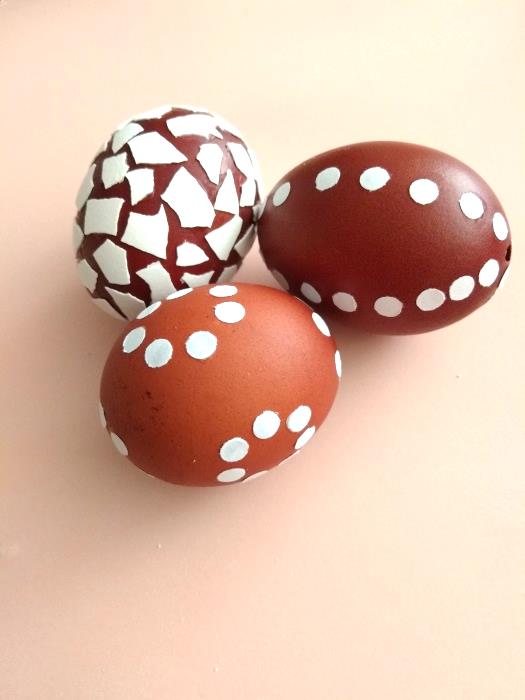 Na zdobení vajíček budete potřebovat:Cibulové slupky, hrneček, vodu, vajíčka syrová nebo vyfouknutá (podle toho, na co je použijete), bílý papír, kancelářskou děrovačku, bílou skořápku, tekuté lepidlo, misku na lepidlo, štětec.Postup: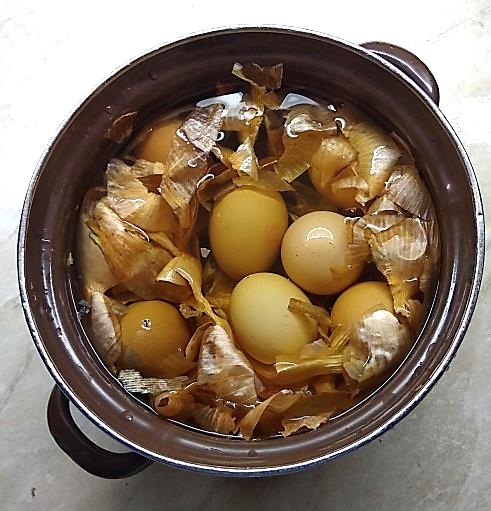 1. Připravte si do hrnečku slupky z cibule, naskládejte na ně syrová nebo vyfouknutá vajíčka a zalijte vodou. Vyfouknutá vajíčka musíte podržet chvíli pod hladinou, než se naplní vodou.2. Vaříme přibližně 20 minut. 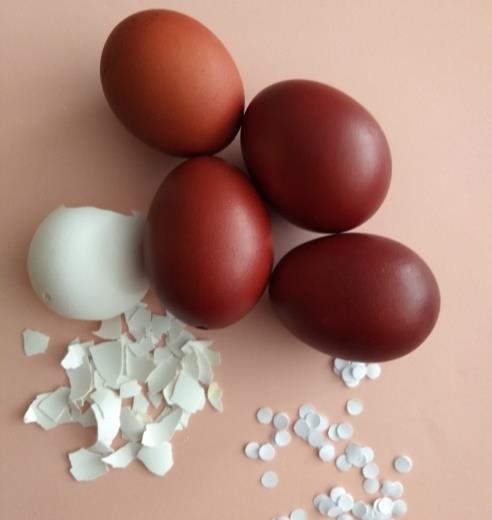 3. Po vychladnutí a oschnutí vajíček si připravíme tekuté lepidlo a malý štětec. Rozlámeme na kousky bílou skořápku a nachystáme si kolečka z děrovačky.4. Na vajíčka postupně nanášíme štětcem lepidlo a polepujeme kousky skořápky nebo kolečky. 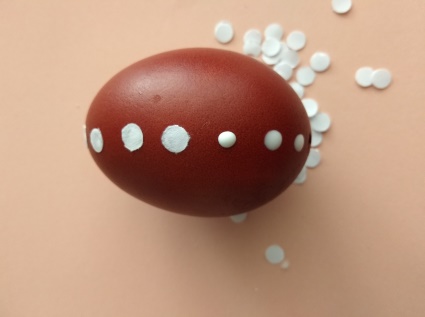 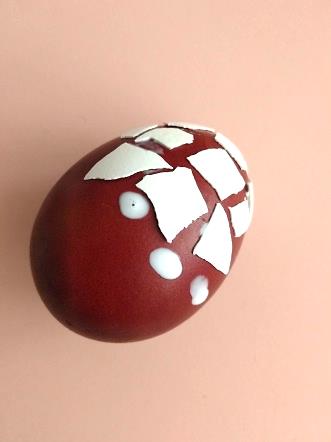 